Контрольно-оценочные средства для 7 класса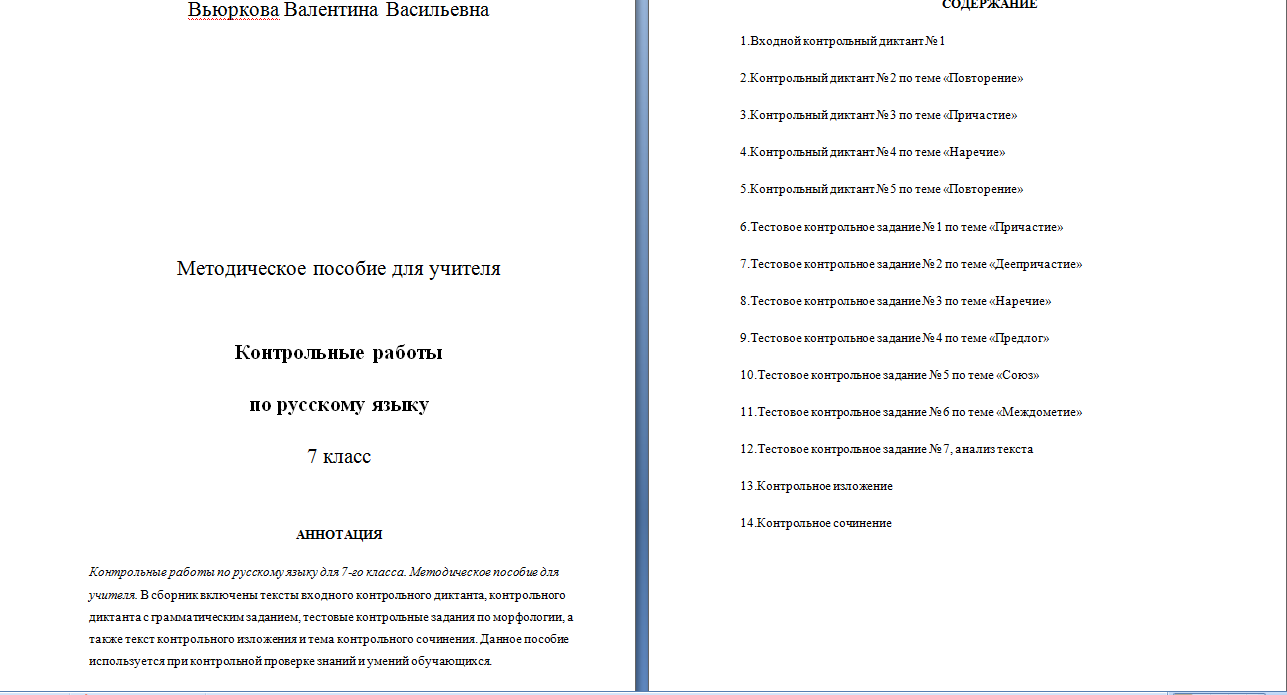 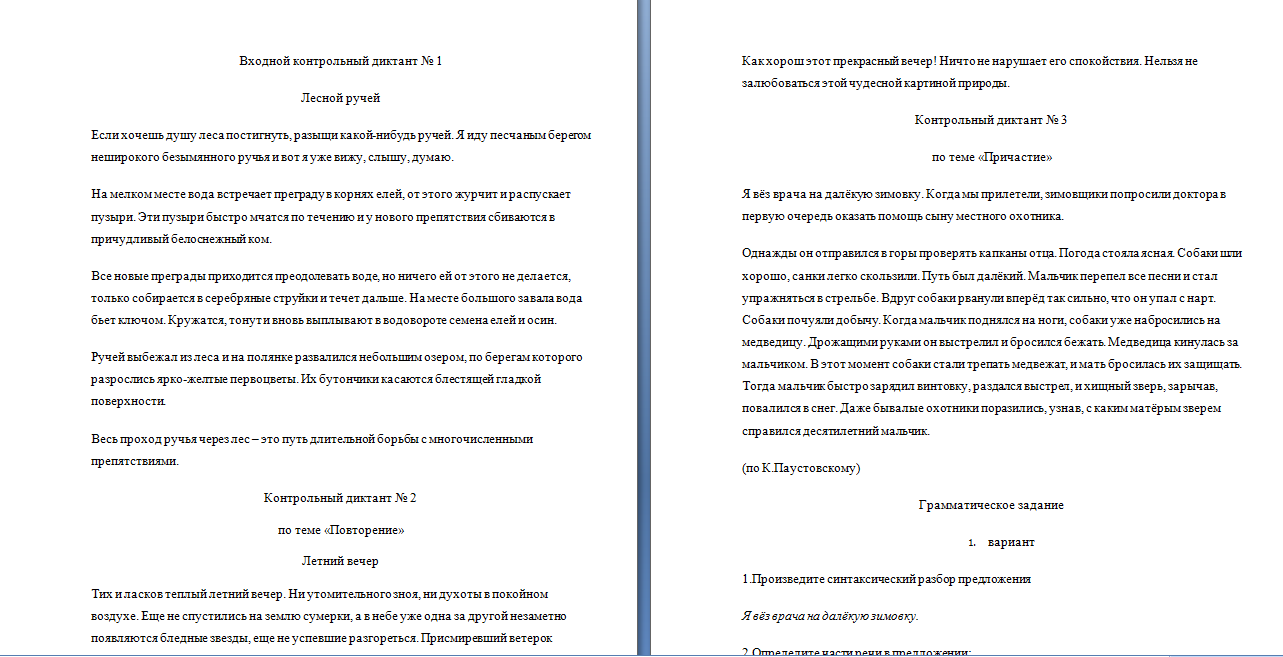 